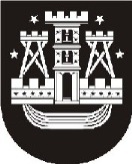 KLAIPĖDOS MIESTO SAVIVALDYBĖS ADMINISTRACIJOS DIREKTORIUSĮSAKYMASDĖL KLAIPĖDOS MIESTO SAVIVALDYBĖS ADMINISTRACIJOS DIREKTORIAUS . RUGSĖJO 17 D. ĮSAKYMO NR. AD1-1783 „DĖL KLAIPĖDOS MIESTO SAVIVALDYBĖS ADMINISTRACIJOS SUPAPRASTINTŲ VIEŠŲJŲ PIRKIMŲ TAISYKLIŲ PATVIRTINIMO“ PAKEITIMO2015 m. sausio 29 d. Nr. AD1-259KlaipėdaVadovaudamasi Lietuvos Respublikos vietos savivaldos įstatymo 18 straipsnio 1 dalimi,pakeičiu Klaipėdos miesto savivaldybės administracijos supaprastintų viešųjų pirkimų taisykles, patvirtintas Klaipėdos miesto savivaldybės administracijos direktoriaus . rugsėjo 17 d. įsakymu Nr. AD1-1783 „Dėl Klaipėdos miesto savivaldybės administracijos supaprastintų viešųjų pirkimų taisyklių patvirtinimo“ kartu su visais vėlesniais pakeitimais:pakeičiu 21.15 papunktį ir jį išdėstau taip:„21.15. informacija, kad pasiūlymai bus vertinami eurais. Jeigu pasiūlymuose (projektuose) kainos nurodytos užsienio valiuta, jos bus perskaičiuojamos eurais pagal Lietuvos banko nustatytą ir paskelbtą euro ir užsienio valiutos santykį paskutinę pasiūlymų pateikimo termino dieną;“;pakeičiu 43.11 papunktį ir jį išdėstau taip:„43.11. vykdomi mažos vertės pirkimai, kai numatomos sudaryti sutarties vertė ne didesnė kaip 15 000 eurų (be pridėtinės vertės mokesčio).“;pakeičiu 66.3 papunktį ir jį išdėstau taip:„66.3. supaprastintų pirkimų atveju pirkimo sutarties vertė mažesnė kaip 3 000 eurų (be PVM) arba kai pirkimo sutartis sudaroma atliekant mažos vertės pirkimą.“;pakeičiu 71 punktą ir jį išdėstau taip:„71. Pirkimo sutartis gali būti sudaroma žodžiu, kai prekių, paslaugų ar darbų pirkimo sutarties vertė yra mažesnė kaip 3 000 eurų (be pridėtinės vertės mokesčio) ir sutartinių įsipareigojimų vykdymas nėra užtikrinamas CK nustatytais prievolių įvykdymo užtikrinimo būdais. Žodžiu sudarytą sandorį patvirtinančiu dokumentu laikoma sąskaita faktūra arba PVM sąskaita faktūra.“;pakeičiu 72 punktą ir jį išdėstau taip:„72. Pirkimo sutarties sąlygos pirkimo sutarties galiojimo laikotarpiu negali būti keičiamos, išskyrus tokias pirkimo sutarties sąlygas, kurias pakeitus nebūtų pažeisti Viešųjų pirkimų įstatyme nustatyti principai ir tikslai bei tokiems pirkimo sutarties sąlygų pakeitimams yra gautas Viešųjų pirkimų tarnybos sutikimas. Viešųjų pirkimų tarnybos sutikimo nereikalaujama, kai atlikus supaprastintą pirkimą sudarytos sutarties vertė yra mažesnė kaip 3 000 eurų (be pridėtinės vertės mokesčio). Perkančioji organizacija, norėdama keisti pirkimo sutarties sąlygas, vadovaujasi Viešojo pirkimo–pardavimo sutarčių sąlygų keitimo rekomendacijomis, patvirtintomis Viešųjų pirkimų direktoriaus . gegužės 5 d. įsakymu Nr. 1S-43.“;pakeičiu 74 punktą ir jį išdėstau taip:„74. Preliminarioji sutartis gali būti sudaroma tik raštu, ne ilgesniam kaip 4 metų laikotarpiui. Preliminariosios sutarties pagrindu sudaroma pagrindinė pirkimo sutartis, atliekant prekių, darbų ir paslaugų pirkimus, kurių pirkimo sutarties vertė yra mažesnė kaip 3 000 eurų (be pridėtinės vertės mokesčio), gali būti sudaroma žodžiu. Tuo atveju, kai pagrindinė pirkimo sutartis sudaroma žodžiu, Taisyklių 77 ir 78 punktuose nustatytas bendravimas su tiekėjais gali būti vykdomas žodžiu.“;pakeičiu 110.1 papunktį ir jį išdėstau taip:„110.1. atliekant mažos vertės pirkimą vadovaujantis Taisyklių 107.1.4.2 papunkčiu, sudaromos prekių ar paslaugų pirkimo sutarties vertė viršija 3 000 eurų (be pridėtinės vertės mokesčio); darbų pirkimo sutarties vertė viršija 15 000 eurų (be pridėtinės vertės mokesčio);“;pakeičiu 110.2 papunktį ir jį išdėstau taip:„110.2. pirkimo sutarties vertė viršija 15 000 eurų (be pridėtinės vertės mokesčio) ir:“;pakeičiu 137.1 papunktį ir jį išdėstau taip:„137.1. pirkimo sutarties vertė neviršija 3 000 eurų (be pridėtinės vertės mokesčio);“;pakeičiu 151 punktą ir jį išdėstau taip:„151. Komisija ar pirkimų organizatorius suinteresuotiems kandidatams ir suinteresuotiems dalyviams, išskyrus atvejus, kai pirkimo sutarties vertė mažesnė kaip 3 000 eurų (be pridėtinės vertės mokesčio), nedelsdama (ne vėliau kaip per 5 darbo dienas) raštu praneša apie priimtą sprendimą sudaryti pirkimo sutartį ar preliminariąją sutartį arba sprendimą dėl leidimo dalyvauti dinaminėje pirkimo sistemoje, pateikia Taisyklių 152 punkte nurodytos atitinkamos informacijos, kuri dar nebuvo pateikta pirkimo procedūros metu, santrauką ir nurodo nustatytą pasiūlymų eilę, laimėjusį pasiūlymą, tikslų atidėjimo terminą. Perkančioji organizacija taip pat turi nurodyti priežastis, dėl kurių buvo priimtas sprendimas nesudaryti pirkimo sutarties ar preliminariosios sutarties, pradėti pirkimą ar dinaminę pirkimų sistemą iš naujo.“;pakeičiu 155 punktą ir jį išdėstau taip:„155. Perkančioji organizacija, Komisija, jos nariai ar ekspertai ir kiti asmenys, nepažeisdami įstatymų reikalavimų, ypač dėl sudarytų sutarčių skelbimo ir informacijos, susijusios su jos teikimu kandidatams ir dalyviams, negali tretiesiems asmenims atskleisti perkančiajai organizacijai pateiktos tiekėjo informacijos, kurios konfidencialumą nurodė tiekėjas. Tokią informaciją sudaro visų pirma komercinė (gamybinė) paslaptis ir konfidencialieji pasiūlymų aspektai. Tiekėjas, teikdamas pasiūlymą, privalo nurodyti, kuri pasiūlymo dalis ar duomenys yra konfidencialūs. Tiekėjas negali viešai skelbiamos ar visuomenei lengvai prieinamos informacijos nurodyti kaip konfidencialios. Tiekėjas savo pasiūlyme nurodęs, kad pasiūlyme pateikta informacija yra konfidenciali, turi argumentuotai pagrįsti, kodėl jo nurodyta informacija yra laikoma konfidencialia, ir pateikti dokumentus, įrodančius, kokiu pagrindu nurodyta informacija turėtų būti laikoma konfidencialia (pateikiamas pagrindimas dėl pasiūlyme nurodytos konfidencialios informacijos). Tiekėjui neįvykdžius šios sąlygos, Perkančioji organizacija laikys, kad tiekėjo pasiūlyme nėra konfidencialios informacijos. Dalyvių reikalavimu perkančioji organizacija turi juos supažindinti su kitų dalyvių pasiūlymais, išskyrus tą informaciją, kurią dalyviai nurodė kaip konfidencialią ir argumentuotai pagrindė.“;pakeičiu 161.1 papunktį ir jį išdėstau taip:„161.1. prekių ar paslaugų pirkimo sutarties vertė viršija 20 000 eurų (be pridėtinės vertės mokesčio);“;pakeičiu 161.2 papunktį ir jį išdėstau taip:„161.2. darbų pirkimo sutarties vertė viršija 58 000 eurų (be pridėtinės vertės mokesčio).“;pakeičiu 164 punktą ir jį išdėstau taip:„164. Perkančioji organizacija gali vykdyti pirkimus per centrinę perkančiąją organizaciją (toliau CPO) arba iš jos, jei CPO kataloge yra prekių, paslaugų ar darbų, atitinkančių perkančiosios organizacijos poreikius. Siūlymą pirkti per CPO arba iš jos perkančiosios organizacijos vadovui teikia pirkimo iniciatorius, Komisija ar pirkimo organizatorius. Jei nenumatoma pirkti iš CPO ar per ją, nes CPO kataloge nėra prekių, paslaugų ar darbų, atitinkančių perkančiosios organizacijos poreikius, ar perkančioji organizacija gali jų pirkimą atlikti efektyvesniu būdu racionaliai naudodama tam skirtas lėšas, privaloma motyvuoti sprendimą neatlikti prekių, paslaugų ar darbų pirkimo iš CPO.“;pakeičiu 4 priedą ir jį išdėstau nauja redakcija (pridedama).V. Marcinkevičienė, tel. 39 60 282014-12-31Savivaldybės administracijos direktorėJudita Simonavičiūtė